Komatsu W120-3 Wheel Loader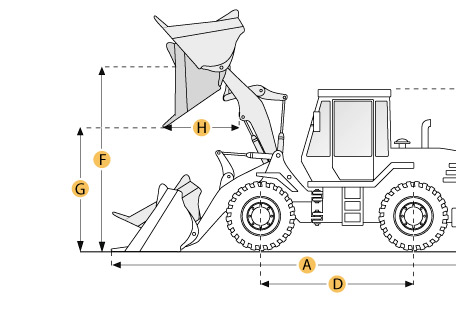 Selected DimensionsSpecificationBucketBucketBucketG. Dump Clearance at Max Raise9.8 ft in2995 mmDimensionsDimensionsDimensionsA. Length with Bucket on Ground25.1 ft in7640 mmB. Width Over Tires9.1 ft in2780 mmC. Height to Top of Cab11.1 ft in3375 mmD. Wheelbase10.3 ft in3125 mmE. Ground Clearance1.5 ft in460 mmF. Hinge Pin - Max Height13.2 ft in4030 mmH. Reach at Max Lift and Dump4 ft in1230 mmEngineEngineEngineMakeKomatsuKomatsuModelSA6D110SA6D110Gross Power200 hp149.1 kwDisplacement435 cu in7.1 LAspirationturbochargedturbochargedOperationalOperationalOperationalOperating Weight37787.2 lb17140 kgFuel Capacity80 gal303 LCooling System Fluid Capacity12.9 gal49 LStatic Tipping Weight28990.8 lb13150 kgTurning Radius22.7 ft in6920 mmTire Size23.5-25-12PR (L-2)23.5-25-12PR (L-2)TransmissionTransmissionTransmissionTypeTORQFLOW full power shift countershaft full soft-shiftTORQFLOW full power shift countershaft full soft-shiftNumber of Forward Gears33Number of Reverse Gears33Max Speed - Forward18.6 mph30 km/hMax Speed - Reverse20 mph32.2 km/hHydraulic SystemHydraulic SystemHydraulic SystemRaise Time6.3 sec6.3 secDump Time2.3 sec2.3 secLower Time3.2 sec3.2 secBucketBucketBucketBreakout Force31530 lb140.1 kNDump Clearance at Max Raise9.8 ft in2995 mmBucket Width9.6 ft in2925 mmBucket Capacity - heaped4.3 yd33.3 m3DimensionsDimensionsDimensionsLength with Bucket on Ground25.1 ft in7640 mmWidth Over Tires9.1 ft in2780 mmHeight to Top of Cab11.1 ft in3375 mmGround Clearance1.5 ft in460 mmWheelbase10.3 ft in3125 mmHinge Pin - Max Height13.2 ft in4030 mmReach at Max Lift and Dump4 ft in1230 mm